T.C.ELAZIĞ VALİLİĞİİl Milli Eğitim MüdürlüğüArif Nihat Asya Ortaokulu2020 YILIİZLEME VE DEĞERLENDİRME RAPORU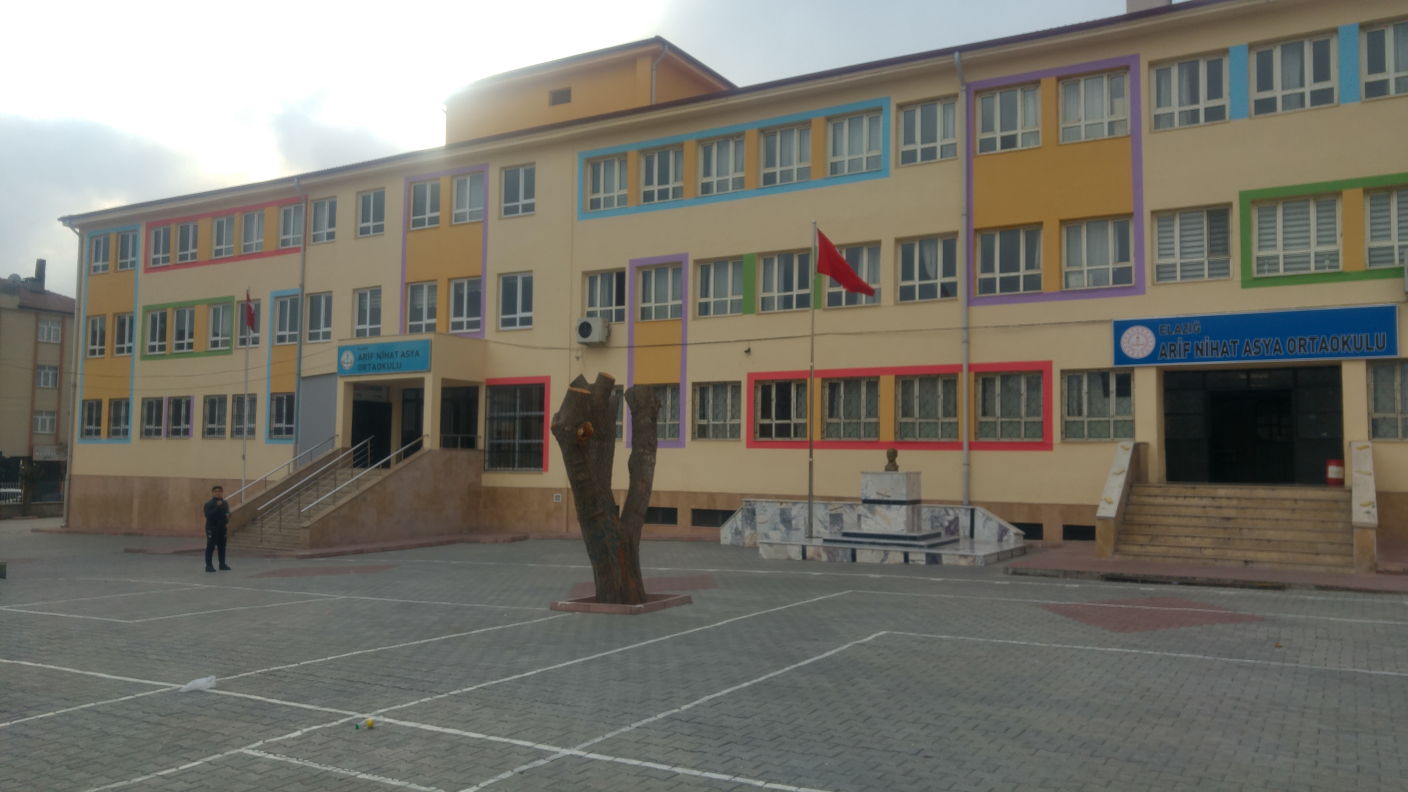 HAZIRLAYANLARİLETİŞİM BİLGİLERİOkul telefon:0424 224 77 00Okul Müdürünün Sunuşu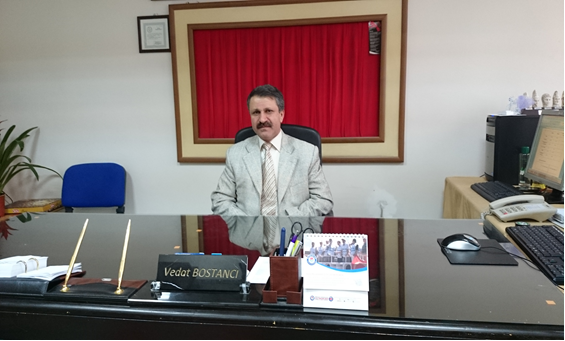 ÖNSÖZ	Çağa uyum sağlamış, 2019/2023 stratejik hedeflere ulaşmak üzere; çağı yönlendiren gençler yetiştirmek için kurulan okulumuz, geleceğimizin teminatı olan öğrencilerimizi daha iyi imkanlarla yetişip, düşünce ufku ve yenilikçi ruhu açık Türkiye Cumhuriyetinin çıtasını daha yükseklere taşıyan bireyler olması için öğretmenleri ve idarecileriyle özverili bir şekilde tüm azmimizle 2020 yılı içerisinde, 24 ocak depremi ve pandemi şartlarının olumsuzluklarına rağmen  çalışmaktayız.	Geçmişten günümüze gelirken var olan yaratıcılığın getirdiği teknolojik ve sosyal anlamda gelişmişliğin ulaştığı hız, artık kaçınılmazları da önümüze sererek kendini göstermektedir. Bilimsel düşünceye sahip olanlar geçmiş tecrübelerden yararlanmakla beraber, bu günden hareket ederek geleceği anlamaya, geleceğin şartlarını oluşturmaya ve uygulayıcılara sunmaya çalışan düşünce ve eylemlerini de geleceğe yöneltmiş kişilerdir.Öğrencilerimizi bu bilinçle yetiştirmek amacıyla, misyon, vizyon ve değerlerimiz yönünde hazırlamış olduğumuz stratejik planımızla, okulumuzda daha iyi bir eğitim seviyesine ulaşmak, sürekli yenilenmeyi ve kalite kültürünü kendisine ilke edinmek düşüncesi ile gerek uzaktan gerekse yüz yüze eğitimin gereklerini azami düzeyde yerine getirmeyi amaçlamıştır.Planın hazırlanmasında emeği geçen Strateji Yönetim Ekibi ’ne ve uygulanmasında yardımı olacak İl Milli Eğitim Müdürlüğü olmak üzere tüm kurum ve kuruluşlara, öğretmen, öğrenci ve velilerimize teşekkür ederim.Vedat BOSTANCIOkul MüdürüİÇİNDEKİLER2019-2023 Stratejik Plan Performans Programı İzleme ve Değerlendirme Kartları …3-11Faaliyet Alanları Kapsamında Gerçekleştirilen Faaliyetlerin İzlenmesi…………… 11-33T.C.ELAZIĞ VALİLİĞİİl Milli Eğitim MüdürlüğüArif Nihat Asya Ortaokulu2020 YILI 2019-2023 STRATEJİK PLANPERFORMANS PROGRAMI İZLEME VE DEĞERLENDİRME KARTLARIFaaliyet Alanları Kapsamında GerçekleştirilenFaaliyetlerin İzlenmesiAMAÇ  1.  Kayıt  bölgemizdeki  ortaokul  kademesindeki  öğrencilerin  okullaşma oranlarını artıran, uyum ve devamsızlık sorunlarını gideren etkin bir eğitim ve öğretime erişim süreci hâkim kılınacaktır.Hedef 1.1. Kayıt bölgemizde yer alan ortaokul kademesindeki öğrencilerin okullaşma oranları artırılacak, uyum, devamsızlık ve tamamlama sorunları giderilecektir.AMAÇ 2. Öğrencilerimizin bilişsel, duygusal ve fiziksel olarak çok boyutlu gelişimini önemseyen nitelikli eğitim yapısı oluşturulacaktır.Hedef 2.1 Öğrenme kazanımlarını takip eden ve başta veli, okul ve çocuğun yakın çevresi olmak üzere tüm paydaşları sürece dâhil eden bir yönetim anlayışı ile öğrencilerimizin akademik başarıları artırılacaktır.Hedef 2.2 Öğrencilerimizin bilimsel, kültürel, sanatsal, sportif ve toplum hizmeti alanlarında etkinliklere katılımı artırılacak ve izlenecektir.AMAÇ 3. Okulumuzun beşeri, mali, fiziki ve teknolojik unsurları ile yönetim ve organizasyonu, eğitim ve öğretimin niteliğini ve eğitime erişimi yükseltecek biçimde geliştirilecektir.Hedef   3.1.Okulumuz   personelinin   mesleki   yeterlilikleri ile iş doyumu ve motivasyonları artırılacaktır.Hedef 3.2. Okulumuzun mali kaynakları, fiziki altyapıyı iyileştirecek şekilde güçlendirilecek ve görünürlük faaliyetleri gerçekleştirilecektir.SIRA NOADI / SOYADIGÖREVİAÇIKLAMA1Vedat BOSTANCIOKUL MÜDÜRÜ2Hayrettin ÇINARMÜD. YRD.3Burhan AYYILDIZREHB. ÖĞRETMEN4Bakiye UĞURLUREHB. ÖĞRETMEN5Zehra PEHLİVANBİLİŞİM ÖĞRT.Amaç 1Amaç 1Kayıt  bölgemizdeki  ortaokul  kademesindeki  öğrencilerin  okullaşma oranlarını artıran, uyum ve devamsızlık sorunlarını gideren etkin bir eğitim ve öğretime erişim süreci hâkim kılınacaktır.Kayıt  bölgemizdeki  ortaokul  kademesindeki  öğrencilerin  okullaşma oranlarını artıran, uyum ve devamsızlık sorunlarını gideren etkin bir eğitim ve öğretime erişim süreci hâkim kılınacaktır.Kayıt  bölgemizdeki  ortaokul  kademesindeki  öğrencilerin  okullaşma oranlarını artıran, uyum ve devamsızlık sorunlarını gideren etkin bir eğitim ve öğretime erişim süreci hâkim kılınacaktır.Kayıt  bölgemizdeki  ortaokul  kademesindeki  öğrencilerin  okullaşma oranlarını artıran, uyum ve devamsızlık sorunlarını gideren etkin bir eğitim ve öğretime erişim süreci hâkim kılınacaktır.Kayıt  bölgemizdeki  ortaokul  kademesindeki  öğrencilerin  okullaşma oranlarını artıran, uyum ve devamsızlık sorunlarını gideren etkin bir eğitim ve öğretime erişim süreci hâkim kılınacaktır.Kayıt  bölgemizdeki  ortaokul  kademesindeki  öğrencilerin  okullaşma oranlarını artıran, uyum ve devamsızlık sorunlarını gideren etkin bir eğitim ve öğretime erişim süreci hâkim kılınacaktır.Kayıt  bölgemizdeki  ortaokul  kademesindeki  öğrencilerin  okullaşma oranlarını artıran, uyum ve devamsızlık sorunlarını gideren etkin bir eğitim ve öğretime erişim süreci hâkim kılınacaktır.Kayıt  bölgemizdeki  ortaokul  kademesindeki  öğrencilerin  okullaşma oranlarını artıran, uyum ve devamsızlık sorunlarını gideren etkin bir eğitim ve öğretime erişim süreci hâkim kılınacaktır.Hedef 1.1.Hedef 1.1.Kayıt bölgemizde yer alan ortaokul kademesindeki öğrencilerin okullaşma oranları artırılacak, uyum, devamsızlık ve tamamlama sorunları giderilecektir.Kayıt bölgemizde yer alan ortaokul kademesindeki öğrencilerin okullaşma oranları artırılacak, uyum, devamsızlık ve tamamlama sorunları giderilecektir.Kayıt bölgemizde yer alan ortaokul kademesindeki öğrencilerin okullaşma oranları artırılacak, uyum, devamsızlık ve tamamlama sorunları giderilecektir.Kayıt bölgemizde yer alan ortaokul kademesindeki öğrencilerin okullaşma oranları artırılacak, uyum, devamsızlık ve tamamlama sorunları giderilecektir.Kayıt bölgemizde yer alan ortaokul kademesindeki öğrencilerin okullaşma oranları artırılacak, uyum, devamsızlık ve tamamlama sorunları giderilecektir.Kayıt bölgemizde yer alan ortaokul kademesindeki öğrencilerin okullaşma oranları artırılacak, uyum, devamsızlık ve tamamlama sorunları giderilecektir.Kayıt bölgemizde yer alan ortaokul kademesindeki öğrencilerin okullaşma oranları artırılacak, uyum, devamsızlık ve tamamlama sorunları giderilecektir.Kayıt bölgemizde yer alan ortaokul kademesindeki öğrencilerin okullaşma oranları artırılacak, uyum, devamsızlık ve tamamlama sorunları giderilecektir.Performans GöstergeleriPerformans GöstergeleriHedefe Etkisi (%)Başlangıç Değeri2019 Gerçekleşme2020 Hedef2020 Gerçekleşme2020 Gösterge Hedefine Ulaşma Oranı (%)2023 Hedef2023 Gösterge Hedefine Ulaşma Oranı (%)PG.1.1.aKayıt bölgesindeki öğrencilerden okula kayıt yaptıranların oranı (%)80808590100100100100PG.1.1.bOkula yeni başlayan öğrencilerden oryantasyon (uyum) eğitimine katılanların oranı (%)90909395100100100100PG.1.1.cKesintisiz ve mazeretsiz 10 gün ve üzeri devamsız öğrencilerden devamı sağlanan öğrenci oranı (%)505040305100580PG.1.1.dBir eğitim ve öğretim döneminde 20 gün ve üzeri devamsızlık yapan öğrenci oranı (%)202015102100195PG.1.1.eÖzel eğitime ihtiyaç duyan öğrenci ve ailelerine yönelik yıl içinde yapılan faaliyet oranı202060809010090100Ulaşılamayan Performans Hedefi İçin Ulaşılamama NedeniUlaşılamayan Performans Hedefi İçin Ulaşılamama NedeniPG 1.1.3 Okulların mart ayından sonra dönem sonuna kadar kapalı olmasından dolayı gerçekleştirilmesi planlanan bazı eylemler gerçekleştirilememiştir. Bu yüzden belirlenen hedeflere %80 oranında (makul) oranda ulaşılmıştır. PG 1.1.3 Okulların mart ayından sonra dönem sonuna kadar kapalı olmasından dolayı gerçekleştirilmesi planlanan bazı eylemler gerçekleştirilememiştir. Bu yüzden belirlenen hedeflere %80 oranında (makul) oranda ulaşılmıştır. PG 1.1.3 Okulların mart ayından sonra dönem sonuna kadar kapalı olmasından dolayı gerçekleştirilmesi planlanan bazı eylemler gerçekleştirilememiştir. Bu yüzden belirlenen hedeflere %80 oranında (makul) oranda ulaşılmıştır. PG 1.1.3 Okulların mart ayından sonra dönem sonuna kadar kapalı olmasından dolayı gerçekleştirilmesi planlanan bazı eylemler gerçekleştirilememiştir. Bu yüzden belirlenen hedeflere %80 oranında (makul) oranda ulaşılmıştır. PG 1.1.3 Okulların mart ayından sonra dönem sonuna kadar kapalı olmasından dolayı gerçekleştirilmesi planlanan bazı eylemler gerçekleştirilememiştir. Bu yüzden belirlenen hedeflere %80 oranında (makul) oranda ulaşılmıştır. PG 1.1.3 Okulların mart ayından sonra dönem sonuna kadar kapalı olmasından dolayı gerçekleştirilmesi planlanan bazı eylemler gerçekleştirilememiştir. Bu yüzden belirlenen hedeflere %80 oranında (makul) oranda ulaşılmıştır. PG 1.1.3 Okulların mart ayından sonra dönem sonuna kadar kapalı olmasından dolayı gerçekleştirilmesi planlanan bazı eylemler gerçekleştirilememiştir. Bu yüzden belirlenen hedeflere %80 oranında (makul) oranda ulaşılmıştır. PG 1.1.3 Okulların mart ayından sonra dönem sonuna kadar kapalı olmasından dolayı gerçekleştirilmesi planlanan bazı eylemler gerçekleştirilememiştir. Bu yüzden belirlenen hedeflere %80 oranında (makul) oranda ulaşılmıştır. Verilerin Alındığı KaynakVerilerin Alındığı Kaynake-okul verileri, veli toplantı tutanakları, okulumuz kayıtlarıe-okul verileri, veli toplantı tutanakları, okulumuz kayıtlarıe-okul verileri, veli toplantı tutanakları, okulumuz kayıtlarıe-okul verileri, veli toplantı tutanakları, okulumuz kayıtlarıe-okul verileri, veli toplantı tutanakları, okulumuz kayıtlarıe-okul verileri, veli toplantı tutanakları, okulumuz kayıtlarıe-okul verileri, veli toplantı tutanakları, okulumuz kayıtlarıe-okul verileri, veli toplantı tutanakları, okulumuz kayıtlarıAmaç 2Amaç 2Amaç 2Öğrencilerimizin bilişsel, duygusal ve fiziksel olarak çok boyutlu gelişimini önemseyen nitelikli eğitim yapısı oluşturulacaktır.Öğrencilerimizin bilişsel, duygusal ve fiziksel olarak çok boyutlu gelişimini önemseyen nitelikli eğitim yapısı oluşturulacaktır.Öğrencilerimizin bilişsel, duygusal ve fiziksel olarak çok boyutlu gelişimini önemseyen nitelikli eğitim yapısı oluşturulacaktır.Öğrencilerimizin bilişsel, duygusal ve fiziksel olarak çok boyutlu gelişimini önemseyen nitelikli eğitim yapısı oluşturulacaktır.Öğrencilerimizin bilişsel, duygusal ve fiziksel olarak çok boyutlu gelişimini önemseyen nitelikli eğitim yapısı oluşturulacaktır.Öğrencilerimizin bilişsel, duygusal ve fiziksel olarak çok boyutlu gelişimini önemseyen nitelikli eğitim yapısı oluşturulacaktır.Öğrencilerimizin bilişsel, duygusal ve fiziksel olarak çok boyutlu gelişimini önemseyen nitelikli eğitim yapısı oluşturulacaktır.Öğrencilerimizin bilişsel, duygusal ve fiziksel olarak çok boyutlu gelişimini önemseyen nitelikli eğitim yapısı oluşturulacaktır.Hedef 2.1.Hedef 2.1.Hedef 2.1.Öğrenme kazanımlarını takip eden ve başta veli, okul ve çocuğun yakın çevresi olmak üzere tüm paydaşları sürece dâhil eden bir yönetim anlayışı ile öğrencilerimizin akademik başarıları artırılacaktır.Öğrenme kazanımlarını takip eden ve başta veli, okul ve çocuğun yakın çevresi olmak üzere tüm paydaşları sürece dâhil eden bir yönetim anlayışı ile öğrencilerimizin akademik başarıları artırılacaktır.Öğrenme kazanımlarını takip eden ve başta veli, okul ve çocuğun yakın çevresi olmak üzere tüm paydaşları sürece dâhil eden bir yönetim anlayışı ile öğrencilerimizin akademik başarıları artırılacaktır.Öğrenme kazanımlarını takip eden ve başta veli, okul ve çocuğun yakın çevresi olmak üzere tüm paydaşları sürece dâhil eden bir yönetim anlayışı ile öğrencilerimizin akademik başarıları artırılacaktır.Öğrenme kazanımlarını takip eden ve başta veli, okul ve çocuğun yakın çevresi olmak üzere tüm paydaşları sürece dâhil eden bir yönetim anlayışı ile öğrencilerimizin akademik başarıları artırılacaktır.Öğrenme kazanımlarını takip eden ve başta veli, okul ve çocuğun yakın çevresi olmak üzere tüm paydaşları sürece dâhil eden bir yönetim anlayışı ile öğrencilerimizin akademik başarıları artırılacaktır.Öğrenme kazanımlarını takip eden ve başta veli, okul ve çocuğun yakın çevresi olmak üzere tüm paydaşları sürece dâhil eden bir yönetim anlayışı ile öğrencilerimizin akademik başarıları artırılacaktır.Öğrenme kazanımlarını takip eden ve başta veli, okul ve çocuğun yakın çevresi olmak üzere tüm paydaşları sürece dâhil eden bir yönetim anlayışı ile öğrencilerimizin akademik başarıları artırılacaktır.Performans GöstergeleriPerformans GöstergeleriPerformans GöstergeleriHedefe Etkisi (%)Başlangıç Değeri2019 Gerçekleşme2020 Hedef2020 Gerçekleşme2020 Gösterge Hedefine Ulaşma Oranı (%)2023 Hedef2023 Gösterge Hedefine Ulaşma Oranı (%)PG.2.1.aKurumumuzda destekleme ve yetiştirme kurslarına katılan öğrenci oranıKurumumuzda destekleme ve yetiştirme kurslarına katılan öğrenci oranı10106085851009094PG.2.1.b8. sınıftan mezun olan öğrencilerden merkezi sınavla öğrenci alan ortaöğretim kurumlarına yerleşenlerin oranı8. sınıftan mezun olan öğrencilerden merkezi sınavla öğrenci alan ortaöğretim kurumlarına yerleşenlerin oranı10551015100015100PG 2.1.c Ders bazında yılsonu puan ortalamaları60606380900900100PG 2.1.c Ders bazında yılsonu puan ortalamaları44444580801008010027PG 2.1.c Ders bazında yılsonu puan ortalamaları606066898910090970PG.2.1.dÖğrenci başına okunan kitap sayısıÖğrenci başına okunan kitap sayısı10252530301005020PG.2.1.eİftihar (Onur) Belgesi alan öğrenci oranıİftihar (Onur) Belgesi alan öğrenci oranı100040060PG.2.1.fBir eğitim öğretim yılı içerisinde rehberlik servisinden rehberlik hizmeti alan öğrenci oranıBir eğitim öğretim yılı içerisinde rehberlik servisinden rehberlik hizmeti alan öğrenci oranı10808598100100100100PG.2.1.gErasmus+ programı kapsamında başvuruda bulunulan proje oranıErasmus+ programı kapsamında başvuruda bulunulan proje oranı1000400100PG.2.1.hTakdir Belgesi alan öğrenci oranıTakdir Belgesi alan öğrenci oranı151515404010040100PG.2.1.ıTeşekkür Belgesi alan öğrenci oranıTeşekkür Belgesi alan öğrenci oranı30303070751008090PG 2.1.i8. Sınıf ders bazında yılsonu puan ortalamaları3,33686590857785100100PG 2.1.i8. Sınıf ders bazında yılsonu puan ortalamaları3,334653778010080100100PG 2.1.i8. Sınıf ders bazında yılsonu puan ortalamaları3,337670,848511285100100Ulaşılamayan Performans Hedefi İçin Ulaşılamama NedeniUlaşılamayan Performans Hedefi İçin Ulaşılamama NedeniUlaşılamayan Performans Hedefi İçin Ulaşılamama NedeniPG 2.1.3.1, PG 2.1.3.3 İlimizde meydana gelen deprem ve pandemiden dolayı gerçekleştirilmedi. PG 2.1.4 Okulların mart ayından sonra dönem sonuna kadar kapalı olmasından dolayı gerçekleştirilmesi planlanan bazı eylemler gerçekleştirilememiştir. PG 2.1.7 öğretmen bilgilendirmeleri için toplantılar yapıldı. Teşvik edici çalışmalar yapıldı ama öğretmen başvurusu olmamıştır. PG 2.1.8, PG 2.1.9 İlimizde meydana gelen deprem ve pandemiden dolayı gerçekleştiremedi PG 2.1.10. Okulların mart ayından sonra dönem sonuna kadar kapalı olması uzaktan eğitime öğrencilerimizin katılmamasından dolayı. ( Aile gelir durumlarının yeterli olmaması, alt yapı sorunları nedeniyle internet bağlantı sorunlarının olması) PG 2.1.3.1, PG 2.1.3.3 İlimizde meydana gelen deprem ve pandemiden dolayı gerçekleştirilmedi. PG 2.1.4 Okulların mart ayından sonra dönem sonuna kadar kapalı olmasından dolayı gerçekleştirilmesi planlanan bazı eylemler gerçekleştirilememiştir. PG 2.1.7 öğretmen bilgilendirmeleri için toplantılar yapıldı. Teşvik edici çalışmalar yapıldı ama öğretmen başvurusu olmamıştır. PG 2.1.8, PG 2.1.9 İlimizde meydana gelen deprem ve pandemiden dolayı gerçekleştiremedi PG 2.1.10. Okulların mart ayından sonra dönem sonuna kadar kapalı olması uzaktan eğitime öğrencilerimizin katılmamasından dolayı. ( Aile gelir durumlarının yeterli olmaması, alt yapı sorunları nedeniyle internet bağlantı sorunlarının olması) PG 2.1.3.1, PG 2.1.3.3 İlimizde meydana gelen deprem ve pandemiden dolayı gerçekleştirilmedi. PG 2.1.4 Okulların mart ayından sonra dönem sonuna kadar kapalı olmasından dolayı gerçekleştirilmesi planlanan bazı eylemler gerçekleştirilememiştir. PG 2.1.7 öğretmen bilgilendirmeleri için toplantılar yapıldı. Teşvik edici çalışmalar yapıldı ama öğretmen başvurusu olmamıştır. PG 2.1.8, PG 2.1.9 İlimizde meydana gelen deprem ve pandemiden dolayı gerçekleştiremedi PG 2.1.10. Okulların mart ayından sonra dönem sonuna kadar kapalı olması uzaktan eğitime öğrencilerimizin katılmamasından dolayı. ( Aile gelir durumlarının yeterli olmaması, alt yapı sorunları nedeniyle internet bağlantı sorunlarının olması) PG 2.1.3.1, PG 2.1.3.3 İlimizde meydana gelen deprem ve pandemiden dolayı gerçekleştirilmedi. PG 2.1.4 Okulların mart ayından sonra dönem sonuna kadar kapalı olmasından dolayı gerçekleştirilmesi planlanan bazı eylemler gerçekleştirilememiştir. PG 2.1.7 öğretmen bilgilendirmeleri için toplantılar yapıldı. Teşvik edici çalışmalar yapıldı ama öğretmen başvurusu olmamıştır. PG 2.1.8, PG 2.1.9 İlimizde meydana gelen deprem ve pandemiden dolayı gerçekleştiremedi PG 2.1.10. Okulların mart ayından sonra dönem sonuna kadar kapalı olması uzaktan eğitime öğrencilerimizin katılmamasından dolayı. ( Aile gelir durumlarının yeterli olmaması, alt yapı sorunları nedeniyle internet bağlantı sorunlarının olması) PG 2.1.3.1, PG 2.1.3.3 İlimizde meydana gelen deprem ve pandemiden dolayı gerçekleştirilmedi. PG 2.1.4 Okulların mart ayından sonra dönem sonuna kadar kapalı olmasından dolayı gerçekleştirilmesi planlanan bazı eylemler gerçekleştirilememiştir. PG 2.1.7 öğretmen bilgilendirmeleri için toplantılar yapıldı. Teşvik edici çalışmalar yapıldı ama öğretmen başvurusu olmamıştır. PG 2.1.8, PG 2.1.9 İlimizde meydana gelen deprem ve pandemiden dolayı gerçekleştiremedi PG 2.1.10. Okulların mart ayından sonra dönem sonuna kadar kapalı olması uzaktan eğitime öğrencilerimizin katılmamasından dolayı. ( Aile gelir durumlarının yeterli olmaması, alt yapı sorunları nedeniyle internet bağlantı sorunlarının olması) PG 2.1.3.1, PG 2.1.3.3 İlimizde meydana gelen deprem ve pandemiden dolayı gerçekleştirilmedi. PG 2.1.4 Okulların mart ayından sonra dönem sonuna kadar kapalı olmasından dolayı gerçekleştirilmesi planlanan bazı eylemler gerçekleştirilememiştir. PG 2.1.7 öğretmen bilgilendirmeleri için toplantılar yapıldı. Teşvik edici çalışmalar yapıldı ama öğretmen başvurusu olmamıştır. PG 2.1.8, PG 2.1.9 İlimizde meydana gelen deprem ve pandemiden dolayı gerçekleştiremedi PG 2.1.10. Okulların mart ayından sonra dönem sonuna kadar kapalı olması uzaktan eğitime öğrencilerimizin katılmamasından dolayı. ( Aile gelir durumlarının yeterli olmaması, alt yapı sorunları nedeniyle internet bağlantı sorunlarının olması) PG 2.1.3.1, PG 2.1.3.3 İlimizde meydana gelen deprem ve pandemiden dolayı gerçekleştirilmedi. PG 2.1.4 Okulların mart ayından sonra dönem sonuna kadar kapalı olmasından dolayı gerçekleştirilmesi planlanan bazı eylemler gerçekleştirilememiştir. PG 2.1.7 öğretmen bilgilendirmeleri için toplantılar yapıldı. Teşvik edici çalışmalar yapıldı ama öğretmen başvurusu olmamıştır. PG 2.1.8, PG 2.1.9 İlimizde meydana gelen deprem ve pandemiden dolayı gerçekleştiremedi PG 2.1.10. Okulların mart ayından sonra dönem sonuna kadar kapalı olması uzaktan eğitime öğrencilerimizin katılmamasından dolayı. ( Aile gelir durumlarının yeterli olmaması, alt yapı sorunları nedeniyle internet bağlantı sorunlarının olması) PG 2.1.3.1, PG 2.1.3.3 İlimizde meydana gelen deprem ve pandemiden dolayı gerçekleştirilmedi. PG 2.1.4 Okulların mart ayından sonra dönem sonuna kadar kapalı olmasından dolayı gerçekleştirilmesi planlanan bazı eylemler gerçekleştirilememiştir. PG 2.1.7 öğretmen bilgilendirmeleri için toplantılar yapıldı. Teşvik edici çalışmalar yapıldı ama öğretmen başvurusu olmamıştır. PG 2.1.8, PG 2.1.9 İlimizde meydana gelen deprem ve pandemiden dolayı gerçekleştiremedi PG 2.1.10. Okulların mart ayından sonra dönem sonuna kadar kapalı olması uzaktan eğitime öğrencilerimizin katılmamasından dolayı. ( Aile gelir durumlarının yeterli olmaması, alt yapı sorunları nedeniyle internet bağlantı sorunlarının olması) Verilerin Alındığı KaynakVerilerin Alındığı KaynakVerilerin Alındığı Kaynake- okul, eba platformu, okulumuz kayıtlarıe- okul, eba platformu, okulumuz kayıtlarıe- okul, eba platformu, okulumuz kayıtlarıe- okul, eba platformu, okulumuz kayıtlarıe- okul, eba platformu, okulumuz kayıtlarıe- okul, eba platformu, okulumuz kayıtlarıe- okul, eba platformu, okulumuz kayıtlarıe- okul, eba platformu, okulumuz kayıtlarıAmaç 2Amaç 2Amaç 2Öğrencilerimizin bilişsel, duygusal ve fiziksel olarak çok boyutlu gelişimini önemseyen nitelikli eğitim yapısı oluşturulacaktır.Öğrencilerimizin bilişsel, duygusal ve fiziksel olarak çok boyutlu gelişimini önemseyen nitelikli eğitim yapısı oluşturulacaktır.Öğrencilerimizin bilişsel, duygusal ve fiziksel olarak çok boyutlu gelişimini önemseyen nitelikli eğitim yapısı oluşturulacaktır.Öğrencilerimizin bilişsel, duygusal ve fiziksel olarak çok boyutlu gelişimini önemseyen nitelikli eğitim yapısı oluşturulacaktır.Öğrencilerimizin bilişsel, duygusal ve fiziksel olarak çok boyutlu gelişimini önemseyen nitelikli eğitim yapısı oluşturulacaktır.Öğrencilerimizin bilişsel, duygusal ve fiziksel olarak çok boyutlu gelişimini önemseyen nitelikli eğitim yapısı oluşturulacaktır.Öğrencilerimizin bilişsel, duygusal ve fiziksel olarak çok boyutlu gelişimini önemseyen nitelikli eğitim yapısı oluşturulacaktır.Öğrencilerimizin bilişsel, duygusal ve fiziksel olarak çok boyutlu gelişimini önemseyen nitelikli eğitim yapısı oluşturulacaktır.Hedef 2.2.Hedef 2.2.Hedef 2.2.Öğrencilerimizin bilimsel, kültürel, sanatsal, sportif ve toplum hizmeti alanlarında etkinliklere katılımı artırılacak ve izlenecektir.Öğrencilerimizin bilimsel, kültürel, sanatsal, sportif ve toplum hizmeti alanlarında etkinliklere katılımı artırılacak ve izlenecektir.Öğrencilerimizin bilimsel, kültürel, sanatsal, sportif ve toplum hizmeti alanlarında etkinliklere katılımı artırılacak ve izlenecektir.Öğrencilerimizin bilimsel, kültürel, sanatsal, sportif ve toplum hizmeti alanlarında etkinliklere katılımı artırılacak ve izlenecektir.Öğrencilerimizin bilimsel, kültürel, sanatsal, sportif ve toplum hizmeti alanlarında etkinliklere katılımı artırılacak ve izlenecektir.Öğrencilerimizin bilimsel, kültürel, sanatsal, sportif ve toplum hizmeti alanlarında etkinliklere katılımı artırılacak ve izlenecektir.Öğrencilerimizin bilimsel, kültürel, sanatsal, sportif ve toplum hizmeti alanlarında etkinliklere katılımı artırılacak ve izlenecektir.Öğrencilerimizin bilimsel, kültürel, sanatsal, sportif ve toplum hizmeti alanlarında etkinliklere katılımı artırılacak ve izlenecektir.Performans GöstergeleriPerformans GöstergeleriPerformans GöstergeleriHedefe Etkisi (%)Başlangıç Değeri2019 Gerçekleşme2020 Hedef2020 Gerçekleşme2020 Gösterge Hedefine Ulaşma Oranı (%)2023 Hedef2023 Gösterge Hedefine Ulaşma Oranı (%)PG.2.2.1Bir eğitim öğretim yılı içerisinde gerçekleştirilen bilimsel, kültürel, sosyal, sportif, sanatsal etkinlik sayısıa) Bilimsel etkinlik sayısı1109888988PG.2.2.1Bir eğitim öğretim yılı içerisinde gerçekleştirilen bilimsel, kültürel, sosyal, sportif, sanatsal etkinlik sayısıb) Sosyal-Kültürel etkinlik sayısı2229886986PG.2.2.1Bir eğitim öğretim yılı içerisinde gerçekleştirilen bilimsel, kültürel, sosyal, sportif, sanatsal etkinlik sayısıc) Sportif etkinlik sayısı2227680780PG.2.2.1Bir eğitim öğretim yılı içerisinde gerçekleştirilen bilimsel, kültürel, sosyal, sportif, sanatsal etkinlik sayısıd) Sanatsal etkinlik sayısıSpor lisansı olan öğrenci oranı1126580680PG.2.2.2Kulüp faaliyetleri kapsamında gerçekleştirilen toplum hizmetine katılan öğrenci oranıKulüp faaliyetleri kapsamında gerçekleştirilen toplum hizmetine katılan öğrenci oranı4949808580868186PG.2.2.3Okul sağlığı kapsamında gerçekleştirilen faaliyet-proje oranı (Beyaz bayrak, beslenme dostu, okul sağlığı vb.)Okul sağlığı kapsamında gerçekleştirilen faaliyet-proje oranı (Beyaz bayrak, beslenme dostu, okul sağlığı vb.)22167100883PG.2.2.4Okul dışı öğrenme ortamlarına (Müze, Ören yeri, Gençlik Merkezi, Tarihi dokular vb.) ziyaret gerçekleştiren öğrenci oranıOkul dışı öğrenme ortamlarına (Müze, Ören yeri, Gençlik Merkezi, Tarihi dokular vb.) ziyaret gerçekleştiren öğrenci oranı44510867980PG.2.2.5Bir eğitim ve öğretim döneminde bilimsel, kültürel, sanatsal ve sportif alanlarda en az bir faaliyete katılan öğrenci oranıBir eğitim ve öğretim döneminde bilimsel, kültürel, sanatsal ve sportif alanlarda en az bir faaliyete katılan öğrenci oranı771014138613100PG.2.2.6Akıl zekâ oyunları kapsamında faaliyete katılan öğrenci oranıAkıl zekâ oyunları kapsamında faaliyete katılan öğrenci oranı4421011501228PG.2.2.7Bir üst eğitim kurumuna yapılan gezi oranıBir üst eğitim kurumuna yapılan gezi oranı40406060601006195PG.2.2.8Okulda açılan sosyal kulüp oranıOkulda açılan sosyal kulüp oranı4411121410016 83Ulaşılamayan Performans Hedefi İçin Ulaşılamama NedeniUlaşılamayan Performans Hedefi İçin Ulaşılamama NedeniUlaşılamayan Performans Hedefi İçin Ulaşılamama NedeniPG 2.2.1 Pandemi ve ilimizde meydana gelen depremden dolayı tam olarak gerçekleştirilemedi. Pg.2.2.2 Pandemi ve ilimizde meydana gelen depremden dolayı planlana bazı eylemler gerçekleştirilemedi. Belirlene hedefe %80 oranında ulaşıldı. PG2.2.3. 2 Pandemi ve ilimizde meydana gelen depremden dolayı planlana bazı eylemler gerçekleştirilemedi. Belirlene hedefe %75 oranında ulaşıldı.  PG.2.2.6 2 Pandemi ve ilimizde meydana gelen depremden dolayı gerçekleştirilemedi. İlan edilen yarışmalara başvurular yapıldı. Hedefe %50 oranında ulaşıldı. PG.2.2.8 Mayıs ayı içinde planlandığından dolayı gerçekleşmedi. Pandemiden dolayı okulların kapalı olması.           PG 2.2.1 Pandemi ve ilimizde meydana gelen depremden dolayı tam olarak gerçekleştirilemedi. Pg.2.2.2 Pandemi ve ilimizde meydana gelen depremden dolayı planlana bazı eylemler gerçekleştirilemedi. Belirlene hedefe %80 oranında ulaşıldı. PG2.2.3. 2 Pandemi ve ilimizde meydana gelen depremden dolayı planlana bazı eylemler gerçekleştirilemedi. Belirlene hedefe %75 oranında ulaşıldı.  PG.2.2.6 2 Pandemi ve ilimizde meydana gelen depremden dolayı gerçekleştirilemedi. İlan edilen yarışmalara başvurular yapıldı. Hedefe %50 oranında ulaşıldı. PG.2.2.8 Mayıs ayı içinde planlandığından dolayı gerçekleşmedi. Pandemiden dolayı okulların kapalı olması.           PG 2.2.1 Pandemi ve ilimizde meydana gelen depremden dolayı tam olarak gerçekleştirilemedi. Pg.2.2.2 Pandemi ve ilimizde meydana gelen depremden dolayı planlana bazı eylemler gerçekleştirilemedi. Belirlene hedefe %80 oranında ulaşıldı. PG2.2.3. 2 Pandemi ve ilimizde meydana gelen depremden dolayı planlana bazı eylemler gerçekleştirilemedi. Belirlene hedefe %75 oranında ulaşıldı.  PG.2.2.6 2 Pandemi ve ilimizde meydana gelen depremden dolayı gerçekleştirilemedi. İlan edilen yarışmalara başvurular yapıldı. Hedefe %50 oranında ulaşıldı. PG.2.2.8 Mayıs ayı içinde planlandığından dolayı gerçekleşmedi. Pandemiden dolayı okulların kapalı olması.           PG 2.2.1 Pandemi ve ilimizde meydana gelen depremden dolayı tam olarak gerçekleştirilemedi. Pg.2.2.2 Pandemi ve ilimizde meydana gelen depremden dolayı planlana bazı eylemler gerçekleştirilemedi. Belirlene hedefe %80 oranında ulaşıldı. PG2.2.3. 2 Pandemi ve ilimizde meydana gelen depremden dolayı planlana bazı eylemler gerçekleştirilemedi. Belirlene hedefe %75 oranında ulaşıldı.  PG.2.2.6 2 Pandemi ve ilimizde meydana gelen depremden dolayı gerçekleştirilemedi. İlan edilen yarışmalara başvurular yapıldı. Hedefe %50 oranında ulaşıldı. PG.2.2.8 Mayıs ayı içinde planlandığından dolayı gerçekleşmedi. Pandemiden dolayı okulların kapalı olması.           PG 2.2.1 Pandemi ve ilimizde meydana gelen depremden dolayı tam olarak gerçekleştirilemedi. Pg.2.2.2 Pandemi ve ilimizde meydana gelen depremden dolayı planlana bazı eylemler gerçekleştirilemedi. Belirlene hedefe %80 oranında ulaşıldı. PG2.2.3. 2 Pandemi ve ilimizde meydana gelen depremden dolayı planlana bazı eylemler gerçekleştirilemedi. Belirlene hedefe %75 oranında ulaşıldı.  PG.2.2.6 2 Pandemi ve ilimizde meydana gelen depremden dolayı gerçekleştirilemedi. İlan edilen yarışmalara başvurular yapıldı. Hedefe %50 oranında ulaşıldı. PG.2.2.8 Mayıs ayı içinde planlandığından dolayı gerçekleşmedi. Pandemiden dolayı okulların kapalı olması.           PG 2.2.1 Pandemi ve ilimizde meydana gelen depremden dolayı tam olarak gerçekleştirilemedi. Pg.2.2.2 Pandemi ve ilimizde meydana gelen depremden dolayı planlana bazı eylemler gerçekleştirilemedi. Belirlene hedefe %80 oranında ulaşıldı. PG2.2.3. 2 Pandemi ve ilimizde meydana gelen depremden dolayı planlana bazı eylemler gerçekleştirilemedi. Belirlene hedefe %75 oranında ulaşıldı.  PG.2.2.6 2 Pandemi ve ilimizde meydana gelen depremden dolayı gerçekleştirilemedi. İlan edilen yarışmalara başvurular yapıldı. Hedefe %50 oranında ulaşıldı. PG.2.2.8 Mayıs ayı içinde planlandığından dolayı gerçekleşmedi. Pandemiden dolayı okulların kapalı olması.           PG 2.2.1 Pandemi ve ilimizde meydana gelen depremden dolayı tam olarak gerçekleştirilemedi. Pg.2.2.2 Pandemi ve ilimizde meydana gelen depremden dolayı planlana bazı eylemler gerçekleştirilemedi. Belirlene hedefe %80 oranında ulaşıldı. PG2.2.3. 2 Pandemi ve ilimizde meydana gelen depremden dolayı planlana bazı eylemler gerçekleştirilemedi. Belirlene hedefe %75 oranında ulaşıldı.  PG.2.2.6 2 Pandemi ve ilimizde meydana gelen depremden dolayı gerçekleştirilemedi. İlan edilen yarışmalara başvurular yapıldı. Hedefe %50 oranında ulaşıldı. PG.2.2.8 Mayıs ayı içinde planlandığından dolayı gerçekleşmedi. Pandemiden dolayı okulların kapalı olması.           PG 2.2.1 Pandemi ve ilimizde meydana gelen depremden dolayı tam olarak gerçekleştirilemedi. Pg.2.2.2 Pandemi ve ilimizde meydana gelen depremden dolayı planlana bazı eylemler gerçekleştirilemedi. Belirlene hedefe %80 oranında ulaşıldı. PG2.2.3. 2 Pandemi ve ilimizde meydana gelen depremden dolayı planlana bazı eylemler gerçekleştirilemedi. Belirlene hedefe %75 oranında ulaşıldı.  PG.2.2.6 2 Pandemi ve ilimizde meydana gelen depremden dolayı gerçekleştirilemedi. İlan edilen yarışmalara başvurular yapıldı. Hedefe %50 oranında ulaşıldı. PG.2.2.8 Mayıs ayı içinde planlandığından dolayı gerçekleşmedi. Pandemiden dolayı okulların kapalı olması.           Verilerin Alındığı KaynakVerilerin Alındığı KaynakVerilerin Alındığı Kaynake- okul, okulumuz kayıtları,e- okul, okulumuz kayıtları,e- okul, okulumuz kayıtları,e- okul, okulumuz kayıtları,e- okul, okulumuz kayıtları,e- okul, okulumuz kayıtları,e- okul, okulumuz kayıtları,e- okul, okulumuz kayıtları,Amaç 3Amaç 3Okulumuzun beşeri, mali, fiziki ve teknolojik unsurları ile yönetim ve organizasyonu, eğitim ve öğretimin niteliğini ve eğitime erişimi yükseltecek biçimde geliştirilecektir.Okulumuzun beşeri, mali, fiziki ve teknolojik unsurları ile yönetim ve organizasyonu, eğitim ve öğretimin niteliğini ve eğitime erişimi yükseltecek biçimde geliştirilecektir.Okulumuzun beşeri, mali, fiziki ve teknolojik unsurları ile yönetim ve organizasyonu, eğitim ve öğretimin niteliğini ve eğitime erişimi yükseltecek biçimde geliştirilecektir.Okulumuzun beşeri, mali, fiziki ve teknolojik unsurları ile yönetim ve organizasyonu, eğitim ve öğretimin niteliğini ve eğitime erişimi yükseltecek biçimde geliştirilecektir.Okulumuzun beşeri, mali, fiziki ve teknolojik unsurları ile yönetim ve organizasyonu, eğitim ve öğretimin niteliğini ve eğitime erişimi yükseltecek biçimde geliştirilecektir.Okulumuzun beşeri, mali, fiziki ve teknolojik unsurları ile yönetim ve organizasyonu, eğitim ve öğretimin niteliğini ve eğitime erişimi yükseltecek biçimde geliştirilecektir.Okulumuzun beşeri, mali, fiziki ve teknolojik unsurları ile yönetim ve organizasyonu, eğitim ve öğretimin niteliğini ve eğitime erişimi yükseltecek biçimde geliştirilecektir.Okulumuzun beşeri, mali, fiziki ve teknolojik unsurları ile yönetim ve organizasyonu, eğitim ve öğretimin niteliğini ve eğitime erişimi yükseltecek biçimde geliştirilecektir.Hedef 3.1.Hedef 3.1.Okulumuz personelinin mesleki yeterlilikleri ile iş doyumu ve motivasyonları artırılacaktır.Okulumuz personelinin mesleki yeterlilikleri ile iş doyumu ve motivasyonları artırılacaktır.Okulumuz personelinin mesleki yeterlilikleri ile iş doyumu ve motivasyonları artırılacaktır.Okulumuz personelinin mesleki yeterlilikleri ile iş doyumu ve motivasyonları artırılacaktır.Okulumuz personelinin mesleki yeterlilikleri ile iş doyumu ve motivasyonları artırılacaktır.Okulumuz personelinin mesleki yeterlilikleri ile iş doyumu ve motivasyonları artırılacaktır.Okulumuz personelinin mesleki yeterlilikleri ile iş doyumu ve motivasyonları artırılacaktır.Okulumuz personelinin mesleki yeterlilikleri ile iş doyumu ve motivasyonları artırılacaktır.Performans GöstergeleriPerformans GöstergeleriHedefe Etkisi (%)Başlangıç Değeri2019 Gerçekleşme2020 Hedef2020 Gerçekleşme2020 Gösterge Hedefine Ulaşma Oranı (%)2023 Hedef2023 Gösterge Hedefine Ulaşma Oranı (%)PG.3.1.1Okulda “Biz” kültürü oluşturmaya yönelik gezi, piknik vb. organizasyon sayısı10101020251002694PG.3.1.2Bir eğitim öğretim yılı içerisinde hizmet içi eğitim faaliyetlerine katılan öğretmen oranı3535507568836997PG.3.1.3Kurum personeli memnuniyet oranı3535808583968498PG.3.1.4Bilimsel ve sanatsal etkinliklere katılan öğretmen oranı60605070751007694PG.3.1.5Ödül alan personel oranı110221002100PG.3.1.6Uluslararası hareketlilik programlarına katılan öğretmen oranı110221002100PG.3.1.7Ulusal projelerde yürütücülük görevi üstlenen öğretmen oranı100111001100PG.3.1.8Lisansüstü eğitim sahibi personel oranı %110331003100Ulaşılamayan Performans Hedefi İçin Ulaşılamama NedeniUlaşılamayan Performans Hedefi İçin Ulaşılamama NedeniPG 3.1.1 Pandemi ve ilimizde meydana gelen depremden dolayı tam olarak gerçekleştirilemedi. Belirlene hedefe ulaşılmadı.  PG 3.1.4, PG 3.1.5, PG 3.1.6 ve PG 3.1.7 Öğretmenlere bilgilendirme yapıldı. Öğretmen başvuruları olmadığından dolayı gerçekleştirilmedi. PG 3.1.8 iki öğretmenimizin lisans üstü eğitimi devam ediyor.PG 3.1.1 Pandemi ve ilimizde meydana gelen depremden dolayı tam olarak gerçekleştirilemedi. Belirlene hedefe ulaşılmadı.  PG 3.1.4, PG 3.1.5, PG 3.1.6 ve PG 3.1.7 Öğretmenlere bilgilendirme yapıldı. Öğretmen başvuruları olmadığından dolayı gerçekleştirilmedi. PG 3.1.8 iki öğretmenimizin lisans üstü eğitimi devam ediyor.PG 3.1.1 Pandemi ve ilimizde meydana gelen depremden dolayı tam olarak gerçekleştirilemedi. Belirlene hedefe ulaşılmadı.  PG 3.1.4, PG 3.1.5, PG 3.1.6 ve PG 3.1.7 Öğretmenlere bilgilendirme yapıldı. Öğretmen başvuruları olmadığından dolayı gerçekleştirilmedi. PG 3.1.8 iki öğretmenimizin lisans üstü eğitimi devam ediyor.PG 3.1.1 Pandemi ve ilimizde meydana gelen depremden dolayı tam olarak gerçekleştirilemedi. Belirlene hedefe ulaşılmadı.  PG 3.1.4, PG 3.1.5, PG 3.1.6 ve PG 3.1.7 Öğretmenlere bilgilendirme yapıldı. Öğretmen başvuruları olmadığından dolayı gerçekleştirilmedi. PG 3.1.8 iki öğretmenimizin lisans üstü eğitimi devam ediyor.PG 3.1.1 Pandemi ve ilimizde meydana gelen depremden dolayı tam olarak gerçekleştirilemedi. Belirlene hedefe ulaşılmadı.  PG 3.1.4, PG 3.1.5, PG 3.1.6 ve PG 3.1.7 Öğretmenlere bilgilendirme yapıldı. Öğretmen başvuruları olmadığından dolayı gerçekleştirilmedi. PG 3.1.8 iki öğretmenimizin lisans üstü eğitimi devam ediyor.PG 3.1.1 Pandemi ve ilimizde meydana gelen depremden dolayı tam olarak gerçekleştirilemedi. Belirlene hedefe ulaşılmadı.  PG 3.1.4, PG 3.1.5, PG 3.1.6 ve PG 3.1.7 Öğretmenlere bilgilendirme yapıldı. Öğretmen başvuruları olmadığından dolayı gerçekleştirilmedi. PG 3.1.8 iki öğretmenimizin lisans üstü eğitimi devam ediyor.PG 3.1.1 Pandemi ve ilimizde meydana gelen depremden dolayı tam olarak gerçekleştirilemedi. Belirlene hedefe ulaşılmadı.  PG 3.1.4, PG 3.1.5, PG 3.1.6 ve PG 3.1.7 Öğretmenlere bilgilendirme yapıldı. Öğretmen başvuruları olmadığından dolayı gerçekleştirilmedi. PG 3.1.8 iki öğretmenimizin lisans üstü eğitimi devam ediyor.PG 3.1.1 Pandemi ve ilimizde meydana gelen depremden dolayı tam olarak gerçekleştirilemedi. Belirlene hedefe ulaşılmadı.  PG 3.1.4, PG 3.1.5, PG 3.1.6 ve PG 3.1.7 Öğretmenlere bilgilendirme yapıldı. Öğretmen başvuruları olmadığından dolayı gerçekleştirilmedi. PG 3.1.8 iki öğretmenimizin lisans üstü eğitimi devam ediyor.Verilerin Alındığı KaynakVerilerin Alındığı KaynakOkulumuz KayıtlarıOkulumuz KayıtlarıOkulumuz KayıtlarıOkulumuz KayıtlarıOkulumuz KayıtlarıOkulumuz KayıtlarıOkulumuz KayıtlarıOkulumuz KayıtlarıAmaç 3Amaç 3Okulumuzun beşeri, mali, fiziki ve teknolojik unsurları ile yönetim ve organizasyonu, eğitim ve öğretimin niteliğini ve eğitime erişimi yükseltecek biçimde geliştirilecektir.Okulumuzun beşeri, mali, fiziki ve teknolojik unsurları ile yönetim ve organizasyonu, eğitim ve öğretimin niteliğini ve eğitime erişimi yükseltecek biçimde geliştirilecektir.Okulumuzun beşeri, mali, fiziki ve teknolojik unsurları ile yönetim ve organizasyonu, eğitim ve öğretimin niteliğini ve eğitime erişimi yükseltecek biçimde geliştirilecektir.Okulumuzun beşeri, mali, fiziki ve teknolojik unsurları ile yönetim ve organizasyonu, eğitim ve öğretimin niteliğini ve eğitime erişimi yükseltecek biçimde geliştirilecektir.Okulumuzun beşeri, mali, fiziki ve teknolojik unsurları ile yönetim ve organizasyonu, eğitim ve öğretimin niteliğini ve eğitime erişimi yükseltecek biçimde geliştirilecektir.Okulumuzun beşeri, mali, fiziki ve teknolojik unsurları ile yönetim ve organizasyonu, eğitim ve öğretimin niteliğini ve eğitime erişimi yükseltecek biçimde geliştirilecektir.Okulumuzun beşeri, mali, fiziki ve teknolojik unsurları ile yönetim ve organizasyonu, eğitim ve öğretimin niteliğini ve eğitime erişimi yükseltecek biçimde geliştirilecektir.Okulumuzun beşeri, mali, fiziki ve teknolojik unsurları ile yönetim ve organizasyonu, eğitim ve öğretimin niteliğini ve eğitime erişimi yükseltecek biçimde geliştirilecektir.Hedef 3.2.Hedef 3.2.Okulumuzun mali ve fiziksel altyapısı eğitim ve öğretim faaliyetlerinden beklenen sonuçların elde edilmesini temine edecek biçimde sürdürülebilirlik ve verimlilik esasına göre geliştirilecektir.Okulumuzun mali ve fiziksel altyapısı eğitim ve öğretim faaliyetlerinden beklenen sonuçların elde edilmesini temine edecek biçimde sürdürülebilirlik ve verimlilik esasına göre geliştirilecektir.Okulumuzun mali ve fiziksel altyapısı eğitim ve öğretim faaliyetlerinden beklenen sonuçların elde edilmesini temine edecek biçimde sürdürülebilirlik ve verimlilik esasına göre geliştirilecektir.Okulumuzun mali ve fiziksel altyapısı eğitim ve öğretim faaliyetlerinden beklenen sonuçların elde edilmesini temine edecek biçimde sürdürülebilirlik ve verimlilik esasına göre geliştirilecektir.Okulumuzun mali ve fiziksel altyapısı eğitim ve öğretim faaliyetlerinden beklenen sonuçların elde edilmesini temine edecek biçimde sürdürülebilirlik ve verimlilik esasına göre geliştirilecektir.Okulumuzun mali ve fiziksel altyapısı eğitim ve öğretim faaliyetlerinden beklenen sonuçların elde edilmesini temine edecek biçimde sürdürülebilirlik ve verimlilik esasına göre geliştirilecektir.Okulumuzun mali ve fiziksel altyapısı eğitim ve öğretim faaliyetlerinden beklenen sonuçların elde edilmesini temine edecek biçimde sürdürülebilirlik ve verimlilik esasına göre geliştirilecektir.Okulumuzun mali ve fiziksel altyapısı eğitim ve öğretim faaliyetlerinden beklenen sonuçların elde edilmesini temine edecek biçimde sürdürülebilirlik ve verimlilik esasına göre geliştirilecektir.Performans GöstergeleriPerformans GöstergeleriHedefe Etkisi (%)Başlangıç Değeri2019 Gerçekleşme2020 Hedef2020 Gerçekleşme2020 Gösterge Hedefine Ulaşma Oranı (%)2023 Hedef2023 Gösterge Hedefine Ulaşma Oranı (%)PG.3.2.1Öğrenci başına düşen sosyal, sanatsal, sportif ve kültürel faaliyet alanı (metrekare)224551005100PG.3.2.2Yıllık bazda oluşturulan okul bütçesinden öğrenci başına düşen miktar (TL)1010152025302525PG.3.2.3Okulun özel gereksinimli bireylerin kullanımına uygunluğu (0-1)001111001100PG.3.2.4Okulda oluşturulan Tasarım Beceri Atölyesi sayısı0000001100PG.3.2.5Kurum dışı kaynaklardan (hayırseverlerden, hamilerden vb.) okula aktarılan maddi yardım miktarı (TL)1100001100PG.3.2.6Okul internet sayfasının görüntülenme sayısı650650122615001550100160094PG.3.2.7Paydaşların karar alma süreçlerine katılımı için gerçekleştirilen faaliyet sayısı55511121171388PG.3.2.8Okul ve Sınıf Kütüphanesindeki toplam kitap sayısı5020025025010026097PG.3.2.9Bir eğitim öğretim yılı içerisinde velilere yönelik gerçekleştirilen etkinlik sayısı (Bilimsel, sosyal, sportif, sanatsal vb.)5141117185018100Ulaşılamayan Performans Hedefi İçin Ulaşılamama NedeniUlaşılamayan Performans Hedefi İçin Ulaşılamama NedeniPG 3.2.2  Pandemi ve ilimizde meydana gelen depremden dolayı tam olarak gerçekleştirilemedi. PG 3.2.4 Okulumuz fiziki şartları uygun olmadığından gerçekleştirilemedi. PG 3.2.7 Okulların mart ayından sonra dönem sonuna kadar kapalı olmasından dolayı gerçekleştirilmesi planlanan bazı eylemler gerçekleştirilememiştir. Bu yüzden belirlenen hedeflere %50 oranında oranda ulaşılmıştır.PG3.2.9 Pandemi ve ilimizde meydana gelen depremden dolayı tam olarak gerçekleştirilemedi. Bu yüzden belirlenen hedeflere %50 oranında oranda ulaşılmıştırPG 3.2.2  Pandemi ve ilimizde meydana gelen depremden dolayı tam olarak gerçekleştirilemedi. PG 3.2.4 Okulumuz fiziki şartları uygun olmadığından gerçekleştirilemedi. PG 3.2.7 Okulların mart ayından sonra dönem sonuna kadar kapalı olmasından dolayı gerçekleştirilmesi planlanan bazı eylemler gerçekleştirilememiştir. Bu yüzden belirlenen hedeflere %50 oranında oranda ulaşılmıştır.PG3.2.9 Pandemi ve ilimizde meydana gelen depremden dolayı tam olarak gerçekleştirilemedi. Bu yüzden belirlenen hedeflere %50 oranında oranda ulaşılmıştırPG 3.2.2  Pandemi ve ilimizde meydana gelen depremden dolayı tam olarak gerçekleştirilemedi. PG 3.2.4 Okulumuz fiziki şartları uygun olmadığından gerçekleştirilemedi. PG 3.2.7 Okulların mart ayından sonra dönem sonuna kadar kapalı olmasından dolayı gerçekleştirilmesi planlanan bazı eylemler gerçekleştirilememiştir. Bu yüzden belirlenen hedeflere %50 oranında oranda ulaşılmıştır.PG3.2.9 Pandemi ve ilimizde meydana gelen depremden dolayı tam olarak gerçekleştirilemedi. Bu yüzden belirlenen hedeflere %50 oranında oranda ulaşılmıştırPG 3.2.2  Pandemi ve ilimizde meydana gelen depremden dolayı tam olarak gerçekleştirilemedi. PG 3.2.4 Okulumuz fiziki şartları uygun olmadığından gerçekleştirilemedi. PG 3.2.7 Okulların mart ayından sonra dönem sonuna kadar kapalı olmasından dolayı gerçekleştirilmesi planlanan bazı eylemler gerçekleştirilememiştir. Bu yüzden belirlenen hedeflere %50 oranında oranda ulaşılmıştır.PG3.2.9 Pandemi ve ilimizde meydana gelen depremden dolayı tam olarak gerçekleştirilemedi. Bu yüzden belirlenen hedeflere %50 oranında oranda ulaşılmıştırPG 3.2.2  Pandemi ve ilimizde meydana gelen depremden dolayı tam olarak gerçekleştirilemedi. PG 3.2.4 Okulumuz fiziki şartları uygun olmadığından gerçekleştirilemedi. PG 3.2.7 Okulların mart ayından sonra dönem sonuna kadar kapalı olmasından dolayı gerçekleştirilmesi planlanan bazı eylemler gerçekleştirilememiştir. Bu yüzden belirlenen hedeflere %50 oranında oranda ulaşılmıştır.PG3.2.9 Pandemi ve ilimizde meydana gelen depremden dolayı tam olarak gerçekleştirilemedi. Bu yüzden belirlenen hedeflere %50 oranında oranda ulaşılmıştırPG 3.2.2  Pandemi ve ilimizde meydana gelen depremden dolayı tam olarak gerçekleştirilemedi. PG 3.2.4 Okulumuz fiziki şartları uygun olmadığından gerçekleştirilemedi. PG 3.2.7 Okulların mart ayından sonra dönem sonuna kadar kapalı olmasından dolayı gerçekleştirilmesi planlanan bazı eylemler gerçekleştirilememiştir. Bu yüzden belirlenen hedeflere %50 oranında oranda ulaşılmıştır.PG3.2.9 Pandemi ve ilimizde meydana gelen depremden dolayı tam olarak gerçekleştirilemedi. Bu yüzden belirlenen hedeflere %50 oranında oranda ulaşılmıştırPG 3.2.2  Pandemi ve ilimizde meydana gelen depremden dolayı tam olarak gerçekleştirilemedi. PG 3.2.4 Okulumuz fiziki şartları uygun olmadığından gerçekleştirilemedi. PG 3.2.7 Okulların mart ayından sonra dönem sonuna kadar kapalı olmasından dolayı gerçekleştirilmesi planlanan bazı eylemler gerçekleştirilememiştir. Bu yüzden belirlenen hedeflere %50 oranında oranda ulaşılmıştır.PG3.2.9 Pandemi ve ilimizde meydana gelen depremden dolayı tam olarak gerçekleştirilemedi. Bu yüzden belirlenen hedeflere %50 oranında oranda ulaşılmıştırPG 3.2.2  Pandemi ve ilimizde meydana gelen depremden dolayı tam olarak gerçekleştirilemedi. PG 3.2.4 Okulumuz fiziki şartları uygun olmadığından gerçekleştirilemedi. PG 3.2.7 Okulların mart ayından sonra dönem sonuna kadar kapalı olmasından dolayı gerçekleştirilmesi planlanan bazı eylemler gerçekleştirilememiştir. Bu yüzden belirlenen hedeflere %50 oranında oranda ulaşılmıştır.PG3.2.9 Pandemi ve ilimizde meydana gelen depremden dolayı tam olarak gerçekleştirilemedi. Bu yüzden belirlenen hedeflere %50 oranında oranda ulaşılmıştırVerilerin Alındığı KaynakVerilerin Alındığı KaynakMebbis e- okul, okulumuz kayıtları,Mebbis e- okul, okulumuz kayıtları,Mebbis e- okul, okulumuz kayıtları,Mebbis e- okul, okulumuz kayıtları,Mebbis e- okul, okulumuz kayıtları,Mebbis e- okul, okulumuz kayıtları,Mebbis e- okul, okulumuz kayıtları,Mebbis e- okul, okulumuz kayıtları,Eylem AdıFaaliyet AdıFaaliyet Kapsamında GerçekleştirilenlerÇıktı ve SonuçDurumSorumlu BirimKayıt bölgesinde yer alan öğrencilerin tespiti çalışması yapılacaktır.Kayıt edilecek Öğrencilerin tespitlerinin yapılmasıe-okul Kayıt bölümüne düşen öğrencilerin kayıtları yapıldı.Planlandığı gibi sonuçlandı2019-2023 Stratejik Plan performans göstergesinde belirtilen hedefe ulaşılmıştır.Okul İdaresiDevamsızlık yapan öğrencilerin tespiti ve erken uyarı sistemi için çalışmalar yapılacaktır.Veli görüşmeleriDevamsızlığı 2-4 gün olan öğrenci velileriyle telefon görüşmesi yapıldı.10 gün ve üzeri devamsızlık yapan 22 öğrencimizin evlerine ziyaretler yapıldı. 20 öğrencimiz ikna edilerek okula devamı sağlandı.Devamsızlıkların 2 ve 4 günlerinde veliler aranarak devamsızlık nedenleri sorulmuş tedbir alınması gereken durumlar belirlenmiştir. Devamsızlığı 10 günü aşan öğrencilerin evlerine ziyaretler yapılmıştır.Belirlenen eylem ve eylemin gerçekleştirilebilmesi için yapılan faaliyetler sonucunda 2019-2023 Stratejik Plan performans göstergesinde belirtilen hedefe %80 oranında ulaşılmıştır.Müdür YardımcısıDevamsızlık yapan öğrencilerin velileri ile özel aylık toplantı ve görüşmeler yapılacaktır.Veli görüşmeleri10 gün ve üzeri devamsızlık yapan 22 öğrencimizin için paydaşlarla birlikte sorun tespiti yapılarak rehberlik servisi tarafın öğrencilerimiz ve velilerine bilgilendirme yapılmıştır.Devamsızlığı 10 günü aşan öğrenciler için rehberlik servisinde bire bir gerekli çalışmalar yapılmış 22 öğrencimizin devamı sağlanmıştır. Belirlenen eylem ve eylemin gerçekleştirilebilmesi için yapılan faaliyetler sonucunda 2019-2023 Stratejik Plan performans göstergesinde belirtilen hedefe %80 oranında ulaşılmıştır.Rehberlik ServisiÖzel eğitime ihtiyaç duyan öğrenci ve ailelerine yönelik RAM’dan destek alınarak eğitim-bilgilendirme faaliyetleri yapılacaktır.Veli toplantıları8 öğrencimizin velileriyle görüşülerek RAM’a yönlendirilmiş ve  sekiz öğrencimizin özele eğitime ihtiyacı olduğu belirlenmiştir. Bu öğrencilerimizin velileriyle görüşülerek evde eğitim ve destek odaları hakkında bilgi verilmiş. 1. Öğrencimizin evde eğitimi için gerekli yazışmalar yapılarak öğretmenlerin görevlendirilmesi yapılmıştır. 2 öğrenciye destek eğitim odasına alınmış. 7 öğrencimiz sınıflarında eğitim öğretime devam etmiştir.Özel eğitime ihtiyaç duyan öğrencilerimiz için ; öğrenci velileriyle öğrencilerimizle bir, bir görüşmeler yapılım gerekli bilgilendirmeler yapılıp RAM ile iletişimleri sağlanmıştır.  2019-2023 Stratejik Plan performans göstergesinde belirtilen hedefe ulaşılmıştır.Okul RehberÖğretmeniokulumuza gelen öğrencilere yönelik uyum programları yapılacaktır.Etkinlik günleri2020-2021 Eğitim Öğretim yılında covid19 salgını nedeniyle yüz yüze eğitime başlanmadığı için gerçekleşmemiştir.Yüz yüze eğitim başlamadığı için gerçekleştirilemedi.2019-2023 Stratejik Plan performans göstergesinde belirtilen hedefe ulaşılamamıştır.Okul UyumKomisyonuE-Okul verilerinin anlık takibi için veli portalının tanıtım faaliyeti yapılacaktır.Veli toplantıları /seminere-okul veli bilgilendirme sistemi kullanımı hakkında öğrenci velilerimize gerekli bilgilendirmeler yapıldı. Uzaktan eğitimle e-okul veli bilgilendirmeye nasıl  giriş yapılacağı gösterildi.Uzaktan eğitimle sınıflar bazında kurulan gruplarla öğrencilerimiz ve velilerimiz bilgilendirildi.2019-2023 Stratejik Plan performans göstergesinde belirtilen hedefe ulaşılmıştır.Müdür yardımcısıÖğretmenlerEBA Ders Portalının öğrenci ve velilere tanıtımının yapılmasıSınıf ZiyretleriVeli toplantıları /seminerDeprem ve pandemiden dolayı uzaktan eğitime geçilmesiyle birlikte EBA portalının kullanımı hakkında  oluşturulan whatsapp grupları, okul web sitesi ve zoom toplantıları ile bilgilendirilmiş öğrencilerimizin şifre almaları sağlanmışPlanlandığı gibi sonuçlandıÇalışmalar olumluÖğretmenlerEylem AdıFaaliyet AdıFaaliyet Kapsamında GerçekleştirilenlerÇıktı ve SonuçDurumSorumlu BirimDYK kapsamında öğrenci ve velilere yönelik kurs içerikleri hakkında bilgilendirme faaliyetleri gerçekleştirilecek.Veli toplantıları /seminerDYK kurslarının açılacağı tüm velilerimize sms ile haber verilmiştir. Kurs hakkında bilgilendirme için zoom toplantısı yapılmıştır. İnternet üzerinden başvuru yapamayan velilerimizin başvuru yapması okulumuzda sağlanmıştır Covid-19 salgınından dolayı başvuru sayısı istenen oranda olmamıştır. Salgından dolayı evde yaşlıların ve kronik hasatlığı olan bireylerin bulunması başvuru sayısını azaltmıştır.2019-2023 Stratejik Plan performans göstergesinde belirtilen hedefe ulaşılamamıştır.DYK Okul KomisyonuTürkçe öğretmenleri koordinesinde sınıf rehber öğretmenleri yürütücülüğüyle her öğrencinin aylık en az bir kitap okuması sağlanacaktır.“Elâzığ Her Yerde Okuyor” ProjesiOkuma saati etkinliğinin içeriği zenginleştirildi. Sınıf kütüphane imkanları arttırılarak kütüphaneden faydalanma imkânı sunuldu. “Elâzığ Her Yerde Okuyor” Projesi programı doğrultusunda planlamalar yapıldı.Okulumuzda kitap okuma oranları yıllar bazında artış göstermiştir.Belirlenen eylem ve eylemin gerçekleştirilebilmesi için yapılan faaliyetler sonucunda 2019-2023 Stratejik Plan performans göstergesinde belirtilen hedefe ulaşılmıştır.Türkçe ZümresiYabancı dil öğretimini destekleyecek faaliyetler yapılacaktır. (Tiyatro, drama, söyleşi, diyalog, görsel sunu vb…)Öğrenci Başarısının arttırılması ve karşılığında dersin puan ortalamalarının yükseltilmesi için eylem planı geliştirilecektir. Yabancı dil öğretimi ile ilgili farklı materyaller kullanılmıştır. Dersin öğretmeni ile sınıf öğretmeni iş birliği yaparak başarı düzeyinin artması için çalışmıştır.Salgın nedeniyle uzaktan eğitime geçilmesi sonucunda öğrencilerin maddi yetersizlik alt yapı sorunlarından dolayı öğrencilerin dersler katılmaması ortalaması belirlenen hedefler doğrultusunda artmasını engellemiştir.2019-2023 Stratejik Plan performans göstergesinde belirtilen hedefe ulaşılamamıştır.Y. Dil Zümresi8. sınıf öğrencilerine yönelik öğrenci koçluğu sistemi etkinleştirilecektir.Bir Öğretmen- Bir öğrenciRehberlik servisi tarafından eğitim koçluğu yapılacak öğrenciler belirlendi. Rehberlik servisi tarafından öğretmenler konu hakkında bilgilendirirdi. Öğrenci ve öğretmen dağılımı belirlendi. Pandemiden dolayı aksaklılar yaşansa da eğitim koçluğu öğrencilerimiz için verimli olmuştur  2019-2023 Stratejik Plan performans göstergesinde belirtilen hedefe ulaşılmıştır. 2019-2020 eğitim öğretim yılında bir öğrencimiz fen lisesine yerleşmiştir.Okul Rehber Öğretmeni8. Sınıf ders öğretmenleriİftihar Belgesini alacak öğrencilerin belirlenmesi amacıyla komisyon oluşturulacaktır.Öğretmen Kurullarında gönüllü öğretmenler tarafından komisyon kurulması kararlaştırıldı.Komisyon kuruldu ve göreve başladı.Deprem ve salgın sürecinin yüz yüze eğitim yapmaya imkân vermemesi nedeni ile çalışmalar kısmen yapılabilmiştir.2019-2023 Stratejik Plan performans göstergesinde belirtilen hedefe ulaşılmıştır.Okul İdaresiDeğerler Eğitimi, Bilimsel ve Akademik Çalışmalar, ulusal ve uluslararası yarışmalar, Sportif başarılar vb. alanlarda öne çıkan öğrencilere iftihar belgesi verilecektir.Ödül TörenleriÖğretmenler kurulunda komisyon kuruldu ve göreve başladıDeprem ve salgın sürecinin yüz yüze eğitim yapmaya imkân vermemesi nedeni ile çalışmalar kısmen yapılabilmiştir.2019-2023 Stratejik Plan performans göstergesinde belirtilen hedefe ulaşılamamıştır.Belge KomisyonuÖğretmenlerin mesleki ve kişisel gelişimlerini desteklemek amacıyla uluslararası projeler hazırlanacaktır.Proje BaşvurularıÖğretmen Kurullarında gönüllü öğretmenler tarafından komisyon kurulması kararlaştırıldı.Komisyon kuruldu ve göreve dağılımı yapıldı. Deprem ve salgın sürecinin yüz yüze eğitim yapmaya imkân vermemesi nedeni ile çalışmalar kısmen yapılabilmiştir.2019-2023 Stratejik Plan performans göstergesinde belirtilen hedefe ulaşılamamıştır.Okul İdaresiMatematik eğitiminde öğrenci nitelik ve yeterliliklerinin    yükseltilmesi için faaliyetler yapılacaktır.Öğrenci Başarısının arttırılması ve karşılığında dersin puan ortalamalarının yükseltilmesi için eylem planı geliştirilecektir.Matematik öğretimi ile ilgili farklı materyaller kullanılmıştır. Zümre öğretmenleri ile iş birliği yaparak başarı düzeyinin artması için çalışmıştır.Salgın nedeniyle uzaktan eğitime geçilmesi sonucunda öğrencilerin maddi yetersizlik alt yapı sorunlarından dolayı öğrencilerin dersler katılmaması ortalaması belirlenen hedefler doğrultusunda artmasını engellemiştir.2019-2023 Stratejik Plan performans göstergesinde belirtilen hedefe ulaşılamamıştır.Okul İdaresiTürkçe	 eğitimindeöğrenci	nitelik veyeterliliklerinin   yükseltilmesi   için   faaliyetler yapılacaktır.Öğrenci Başarısının arttırılması ve karşılığında dersin puan ortalamalarının yükseltilmesi için eylem planı geliştirilecektir.Türkçe öğretimi ile ilgili farklı materyaller kullanılmıştır. Zümre öğretmenleri ile iş birliği yaparak başarı düzeyinin artması için çalışmıştır. Her sınıf seviyesinde yarışmalar yapıldı. Yerel ve ulusalŞiir kompozisyon yarışmalarına katılım için öğrenciler yönlendirildi.Salgın nedeniyle uzaktan eğitime geçilmesi sonucunda öğrencilerin maddi yetersizlik alt yapı sorunlarından dolayı öğrencilerin dersler katılmaması ortalaması belirlenen hedefler doğrultusunda artmasını engellemiştir.2019-2023 Stratejik Plan performans göstergesinde belirtilen hedefe ulaşılamamıştır.Dersin puan ortalaması belirlenen hedefler doğrultusunda artmıştır.Eylem AdıFaaliyet AdıFaaliyet Kapsamında GerçekleştirilenlerÇıktı ve SonuçDurumSorumlu BirimÖğrencilerin talepleri doğrultusunda sosyal kulüplerin kurulması sağlanacaktır.Sosyal KulüplerÖğretmenler kurulunda yıl içinde kurulacak sosyal kulüpler listesi oluşturulacak. Sınıf öğretmenleri tarafından liste öğrenciler duyurularak öğrenci isteklerine göre kulüp dağılımı yapılacak.Salgın sürecinin yüz yüze eğitim yapmaya imkân vermemesi nedeni ile çalışmalar kısmen yapılabilmiştir.2019-2023 Stratejik Plan performans göstergesinde belirtilen hedefe ulaşılmıştır.Tüm ÖğretmenlerKulüplerin gerçekleştireceği toplum hizmetinin Belirli Gün ve Haftalar Çizelgesi dikkate alınarak planlanması sağlanacaktır.Sosyal Kulüp Çalışmaları.Sosyal kulüplerin toplum hizmeti planlamışı yapılarak. Müze, ören yeri, kütüphane tiyatro vb. etkinlikler planlandı.Deprem ve salgın sürecinin yüz yüze eğitim yapmaya imkân vermemesi nedeni ile çalışmalar kısmen yapılabilmiştir.2019-2023 Stratejik Plan performans göstergesinde belirtilen hedefe kısmen ulaşılmıştır.Sosyal Kulüp Sorumlusu Öğretmenler7-8. sınıf öğrencilerine yönelik okul tanıtım gezilerinin düzenlenmesiLiseleri GezelimOkul rehberlik servisi tarafından Nisan- Mayıs aylarında gezi planlaması yapıldı.Deprem ve salgın sürecinin yüz yüze eğitim yapmaya imkân vermemesi nedeni ile çalışmalar yapılamamıştır. 2019-2023 Stratejik Plan performans göstergesinde belirtilen hedefe ulaşılmıştır.Okul İdaresi –Sınıf Rehber ÖğretmenleriÖğrencilerin kişisel gelişimlerini geliştirmeye yönelik akıl zeka oyunları faaliyetleri yürütülecektir.Zeka OyunlarıYarışma duyurularının zamanında yapılması ve öğrencilerin teşvik edilmesi sağlandıDeprem ve salgın sürecinin yüz yüze eğitim yapmaya imkân vermemesi nedeni ile çalışmalar kısmen yapılabilmiştir.Belirlenen eylem ve eylemin gerçekleştirilebilmesi için yapılan faaliyetler sonucunda 2019-2023 Stratejik Plan performans göstergesinde belirtilen hedefe %50 oranında ulaşılmıştır.Okul Müdürü koordinesinde tüm öğretmenlerEğitim öğretim yılı içerisinde hijyen eğitimi, sağlıklı beslenme ve obezite, hareketli yaşam konularında eğitimler düzenlenecektir.Hijyen EğitimiOkul idaresi ve rehberlik servisi tarafından Hijyen eğitimi, sağlıklı beslenme ve obezite, hareketli yaşam konularında eğitimler düzenlendi. Okulum Temiz kapsamında uzaktan eğitimler verildiSalgın sürecinin en az zaralar atlatılası için öğretmen, öğrenci ve veli eğitimleri uzaktan yapıldı. Okulumuz eğitim öğretime hazır hale getirilmesi için çalışmalar yapıldı okulum temiz belgesi alındı. Beyaz bayrak ve Sıfır atık sertifikaları alındı.2019-2023 Stratejik Plan performans göstergesinde belirtilen hedefe ulaşılmıştır.Okul İdaresiBeyaz bayrak, beslenme dostu okul projelerine başvuru yapılacaktır.EtkinliklerBaşvurular yapıldı.Beyaz BayrakOkulum TemizSıfır Atık belgeleri alındı.2019-2023 Stratejik Plan performans göstergesinde belirtilen hedefe ulaşılmıştır.Okul Müdürü koordinesinde tüm öğretmenlerÇeşitli STK’lar iş birliğinde farkındalık eğitimleri, sosyal ve kültürel etkinlikler düzenlenecektir.Müze gezisi/kitap fuarı gezisiZümre Öğretmenler Kurullarında Okul Dışı Öğrenme Ortamları kapsamında gezi ve etkinlikler düzenlenecektir.Okul yöneticileri ve zümre Öğretmenleri ile Okul Dışı Öğrenme Ortamları kapsamında gezi ve etkinlikler planlanmıştır.2019-2023 Stratejik Plan performans göstergesinde belirtilen hedefe kısmen ulaşılmıştır.Okul İdaresiOkul içerisinde Gençlik Spor Müdürlüğü ile iş birliği içerisinde sportif turnuvalar düzenlenecektir.Spor Kulübü etkinlikleriSpor kulübü yıllık planında ve toplum hizmeti kapsamında gerekli çalışmalar ve planlamalar yapıldıDeprem ve salgın sürecinin yüz yüze eğitim yapmaya imkân vermemesi nedeni ile çalışmalar kısmen yapılabilmiştir.Belirlenen eylem ve eylemin gerçekleştirilebilmesi için yapılan faaliyetler sonucunda 2019-2023 Stratejik Plan performans göstergesinde belirtilen hedefe %80 oranında ulaşılmıştır.Okul Müdürü koordinesinde spor kulübü öğretmenleriİl milli eğitim müdürlüğü Ar-Ge birimi ile iş birliği içerisinde tüm öğretmenlerimize yönelik bilimsel eğitimler düzenlenecektir.Seminer verilmesiSalgın döneminde İl Milli Eğitim Müdürlüğü Ar-Ge birimi tarafından yapılan uzaktan eğitim seminer ve kurslara katılım sağlandı.Salgın sürecinin yüz yüze eğitim yapmaya imkân vermemesi nedeni ile çalışmalar uzaktan eğitim şeklinde gerçekleşmiştir.Deprem ve salgın sürecinin yüz yüze eğitim yapmaya imkân vermemesi nedeni ile çalışmalar kısmen yapılabilmiştir.Okul Müdürü koordinesinde  tüm öğretmenlerTübitak, Erasmus, e-Twining projeleri ile alakalı başvurular yapılacaktır.BaşvurularProje başvuruları için proje ekibi kurulmuş gerekli toplantılara yapılarak. döneminde İl Milli Eğitim Müdürlüğü Ar-Ge birimi tarafından yapılan uzaktan eğitim seminelerine tüm öğretmenlerimizin katılımı sağlanmış öğretmenlerimişz başvuru yapmaları için teşvik edilmiştir.Tübitak 4006 başvurusu yapıldı. Sonuç bekleniyorDeprem ve salgın sürecinin yüz yüze eğitim yapmaya imkân vermemesi nedeni ile çalışmalar kısmen yapılabilmiştir.Okul Müdürü koordinesinde  tüm öğretmenlerYakın çevredeki “Okul Dışı Öğrenme Ortamları” tanıtılacak ve ziyaretler gerçekleştirilecektir.Zümre Öğretmenler Kurullarında Okul Dışı Öğrenme Ortamları kapsamında gezi ve etkinlikler düzenlenecektir.Okul yöneticileri ve zümre Öğretmenleri ile Okul Dışı Öğrenme Ortamları kapsamında gezi ve etkinlikler planlanmıştır.Deprem ve salgın sürecinin yüz yüze eğitim yapmaya imkân vermemesi nedeni ile çalışmalar kısmen yapılabilmiştir.Belirlenen eylem ve eylemin gerçekleştirilebilmesi için yapılan faaliyetler sonucunda 2019-2023 Stratejik Plan performans göstergesinde belirtilen hedefe kısmen ulaşılmıştır.Okul İdaresi ve ÖğretmenlerEylem AdıFaaliyet AdıFaaliyet Kapsamında GerçekleştirilenlerÇıktı ve SonuçDurumSorumlu BirimOkul idaresi koordinesinde öğretmen motivasyonunu arttırmaya yönelik etkinlikler planlanacaktır.Tüm öğretmenlerin katılımının sağlanacağı sportif, sanatsal ve kültürel geziler planlanması.Öğretmenlerimizin katılım sağladığı gezi piknik, yemek v.b organizasyonları düzenlenmiştir.Pandemi ve depremden dolayı kısmen Planlandığı gibi sonuçlandıBelirlenen eylem ve eylemin gerçekleştirilebilmesi için yapılan faaliyetler sonucunda 2019-2023 Stratejik Plan performans göstergesinde belirtilen hedefe %50 oranında ulaşılmıştır.Okul İdaresi ve Tüm ÖğretmenlerKurumumuza ataması gerçekleştirilen öğretmenlerin uyum sürecini hızlandırmak için “Hoş geldin Öğretmenim Temalı” etkinlikler düzenlenecektir.Motive etmeTüm personelin katılımıyla yemek planlandı.Salgın sürecinin kısıtlamaları nedeni ile çalışmalar kısmen yapılabilmiştir.Belirlenen eylem ve eylemin gerçekleştirilebilmesi için yapılan faaliyetler sonucunda 2019-2023 Stratejik Plan performans göstergesinde belirtilen hedefe %50 oranında ulaşılmıştır.Okul Müdürü koordinesinde tüm öğretmenlerTalep edilen hizmet içi eğitim faaliyetlerini tespit etmek için anket düzenlenecektir. İlgili anket sonuçları insan kaynakları şube müdürlüğüne bildirilecektir.AnkentlerAnketler düzenlendi.Salgın sürecinin yüz yüze eğitim yapmaya imkân vermemesi nedeni ile çalışmalar kısmen yapılabilmiştir.2019-2023 Stratejik Plan performans göstergesinde belirtilen hedefe kısmen ulaşılmıştır.Okul İdaresiKurum içerisinde “Proje Kulübü” kurulacaktır.Sosyal EtkinliklerGerçekleştirilemedi.Pandemiden dolalyı gerçekleştirilemedi.2019-2023 Stratejik Plan performans göstergesinde belirtilen hedefe ulaşılamamıştır.Okul İdaresiKararlar yönetişim anlayışıyla hareket edilerek okul toplumunun görüşleri doğrultusunda alınacaktır.Okul Aile Birliği Toplantıları Okulla ilgili alınacak karlarda tüm paydaşların görüşlerine  alınarak kara verme süreci oluşturlmuştur.Salgın sürecinin kısıtlamaları nedeni ile çalışmalar kısmen yapılabilmiştir.2019-2023 Stratejik Plan performans göstergesinde belirtilen hedefe kısmen ulaşılmıştır.Okul Müdürü koordinesinde tüm öğretmenlerUlusal-Uluslararası Hareketlilik kapsamında programlara katılan öğretmen(ler) kurum içi bilgilendirme sunumu gerçekleştireceklerdir.SeminerPersonelin faaliyetlerine katılımı için motive edildiProgramlara katılan öğretmen olmadı.2019-2023 Stratejik Plan performans göstergesinde belirtilen hedefe ulaşılamamıştır.Okul Müdürü koordinesinde tüm öğretmenlerYıl içerisinde planlanan proje başvurularında görev almak isteyen öğretmenlerin belirlenmesi amacıyla faaliyetler gerçekleştirilecektir.ToplantılarProje koordinatör öğretmen tarafından toplantılar yapıldı. Ar-ge biriminin planladığı uzaktan seminer ve toplantılarına katılım sağlandı.Kısmen Planlandığı gibi sonuçlandıTübitak 4006 Başvurusu yapıldı2019-2023 Stratejik Plan performans göstergesinde belirtilen hedefe kısmen ulaşılmıştır.Okul İdaresiÖğretmenlerin lisansüstü eğitime yönlendirilmesi teşvik edilecektir.Ders programı düzenlemeOkul personelinin yüksek lisans ve üstü eğitime yönlendirilmesi için teşvik edildi, ders programlarında düzenleme yapıldıPlanlandığı gibi sonuçlandı2019-2023 Stratejik Plan performans göstergesinde belirtilen hedefe kısmen ulaşılmıştır.Okul İdaresiEylem AdıFaaliyet AdıFaaliyet Kapsamında GerçekleştirilenlerÇıktı ve SonuçDurumSorumlu BirimOkulun özel gereksinimli bireylerin kullanımına yönelik fiziksel eksiklikleri tamamlanacaktır.Erişilebilirlik eylem planı hazırlanacaktır.Erişilebilirlik eylem planı doğrultusunda, lavabo ve tuvaletlerle ilgili düzenlemeler yapılmıştır. Engelli rampası ve merdivenlerin düzenlenmesi kaynak yetersizliği nedeniyle gerçekleştirilemedi. Okul giriş-çıkışalrı için ön kapının kullanılması karalaştırıldı.2019-2023 Stratejik Plan performans göstergesinde belirtilen hedefe kısmen ulaşılmıştır.Okul İdaresiEğitim öğretim yılı başında düzenlenen okul aile birliği toplantısında öğrenci başına düşen miktar hesaplanarak duyurusu yapılacaktır.ToplantıBroşürlerBilgilendirmeAfişleriOkul aile birliği toplantıları yapılarak gündem maddesi olarak alınmıştır Maddi durumu yetersiz velilerimizin çokluğu nedeniyle 2020 gösterge hedefinden daha düşük bir meblağ kabul edilmiştir..Velilerimiz büyük çoğunluğunun maddi durumlarının yetersiz olmasından dolayı kısmen gerçekleşmiştir.2019-2023 Stratejik Plan performans göstergesinde belirtilen hedefe kısmen ulaşılmıştırOkul  Müdürü koordinesinde tüm öğretmenlerOkulun fiziki imkanları ve mali kaynaklarına göre Tasarım Beceri Atölyeleri kurulacaktır.Tasarım Beceri AtölyesiOkulumuzun fiziki şartlarının yetersiz olmasından okulumuz hinterlant alanında yapılan Toki deprem konutlarından dolayı öğrenci sayımızda artma olması beklendiğinden sınıf sayımız azaltma imkanımızda kalmadığından dolayı başvuru yapılmamıştır. Okulumuzun fiziki şartlarının yetersiz olması nedeniyle gerçekleştirilemedi.2019-2023 Stratejik Plan performans göstergesinde belirtilen hedefe ulaşılamamıştırOkul idaresiÖzel gereksinimli öğrenciler için önlemler alınacaktır.Erişilebilirlik eylem planı hazırlanacaktır.Özel gereksin imli öğrencilerimiz için okul giriş ve çıkışları öğretmen giriş kapısından yapılması sınıflarının zemin katta olması planlandı.Çalışma olumlu sonuçlandı.2019-2023 Stratejik Plan performans göstergesinde belirtilen hedefe ulaşılmıştır.Okul idaresi